关于山东大学管理学院自考论文指导答辩费提前缴费的通知各位自考生：为确保2019年3月23日自考论文答辩工作的顺利进行，请于2019年3月19日---3月22日上午12时期间缴纳论文指导答辩费，具体通知如下：一、3月19日---3月22日上午12时期间进行网上缴费，请用支付宝或微信扫描下方二维码进行缴费。缴费发票请于3月23日至知新楼B座607室现场领取。如缴费途中退出缴费程序，请十分钟后重新扫码进行缴费。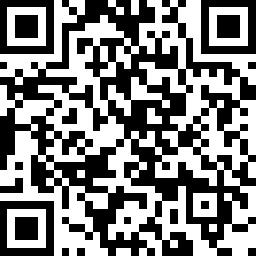 二、扫码缴费未成功的同学请于3月23日（上午组：8点30分，下午组：1点30分）至知新楼B座607室缴费并领取票据。为避免现场缴费人数过多，建议提前进行扫码缴费。三、 如有其它需要咨询的问题，请联系：  0531-883664916  88364595                                                       管理学院继续教育中心                                                 2019年3月19日